Publicado en Madrid el 18/06/2019 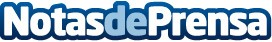 TECHEM: Optimizar la calefacción en verano ayuda a ahorrar en inviernoTodos los inviernos la factura de la calefacción supone un pellizco importante de los ingresos familiares. Para poder reducirla de forma eficaz es importante que se realice un buen mantenimiento y tomar medidas para optimizar el sistema de calefacción. Ahora es el momento idóneo para realizar mejoras en la instalación y que el próximo invierno la factura de la calefacción no sea una vez más un quebradero de cabezaDatos de contacto:David Garcia PinedoResponsable de marketing917374890Nota de prensa publicada en: https://www.notasdeprensa.es/techem-optimizar-la-calefaccion-en-verano Categorias: Nacional Madrid Logística Consumo Construcción y Materiales http://www.notasdeprensa.es